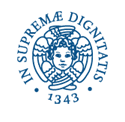 Università di Pisa_____________________________________________________________________________CORSO DI LAUREA IN INFERMIERISTICAPROPEDEUCITA’Regolamenti 2011- 2012-2013, 2013-2014Non si possono sostenere esami del II anno se non si sono sostenuti gli esami del I anno.Non si possono sostenere esami del III anno se non si sono sostenuti gli esami del II anno.Il Tirocinio del I anno è propedeutico a quello del II e quello del II al tirocinio del III anno.Tirocinio I anno: non si può sostenere l’esame di Tirocinio I anno se non si è sostenuto l’esame di Anatomia umanaTirocinio II anno: non si può sostenere l’esame di Tirocinio II anno se non si è sostenuto l’esame di Scienze medico infermieristiche generaliRegolamento 2014-2015- 2015-2016 – 2016-2017-2017-2018Per frequentare i corsi del III anno e sostenere i relativi esami lo studente entro il 30 settembre dovrà aver acquisito almeno 60 CFU e superato l’esame “Anatomia umana e Istologia” del I anno, di "Farmacologia e assistenza infermieristica" e di "Scienze medico infermieristiche, percorsi clinici/terapeutici/assistenziali nella media intensità di cura", entrambi del II anno. 